Republique du Niger 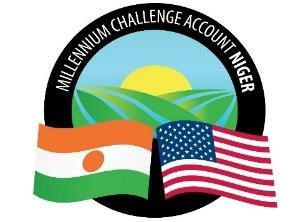 Millennium Challenge Account Niger (MCA-Niger) AVIS SPECIFIQUE Le Millennium Challenge Account du Niger (MCA-Niger) a reçu un financement de la part de Millennium Challenge Corporation (MCC) pour financer les couts des activités du projet « Projet des Communautés Résilientes au Climat (CRC) » et compte affecter une partie de ce financement aux paiements effectués au titre du contrat relatif à la « Fourniture de vaccins et diluants ». MCA-Niger invite par la présente les soumissionnaires éligibles à fournir leur offre pour la fourniture des Biens susmentionnés.  Le processus de passation des marchés sera conduit à travers la méthode dite « Appels d’offres Concurrentiels » conformément aux procédures décrites dans le MCC Program Procurement Guidelines (PPG) et est ouvert à tous les soumissionnaires éligibles tels que définis dans les PPG.Les offres doivent être déposées par voie électronique et de la manière indiquée au point IS 24.1, de la Fiche de Données Particulières du Dossier d’Appel d’Offres (DPAO), au plus tard le  30  juin 2023, à 10 heures précises, heure de Niamey. Les offres en retard seront rejetées. Une ouverture des offres en séance publique aura lieu le  30 juin 2023 à 11 heures précises, heure de Niamey de la manière indiquée au point IS 28.1 de la Fiche de Données Particulières du Dossier d’Appel d’Offres (DPAO). Le Procès-Verbal d’ouverture desdites offres sera transmis aux soumissionnaires ayant déposé leurs offres dans les délais.Les Soumissionnaires intéressés peuvent obtenir des informations complémentaires en envoyant un courriel aux adresses suivantes :  Pays Niger Ville Niamey Nom du projet Projet des Communautés Résilientes au Climat (CRC)Titre du marché  Fourniture de vaccins et diluantsNuméro de l’activité suivant le Plan de Passation des Marchés DAO N°PRAPS/1/CB/451/23Type de marché Fourniture des Biens  Acheteur Millennium Challenge Account-Niger Date de Publication  Le 19 mai 2023Date et heure limites de soumission  Le 30 juin 2023, à 10 heures précises, heure de Niamey Courriel : AMEEMMCANigerPA@dt-global.com Copie à : procurement@mcaniger.ne Site Web : www.mcaniger.ne   